A Day in the Life of the Hudson River 10/16/14 Data(Salt Front RM 65.9) RIVER MILE 60 Dennings Point Jim Uhlig, Storm King School, 12th grade – 8 students41.30’10” degrees Latitude 73.50’11” degrees Longitude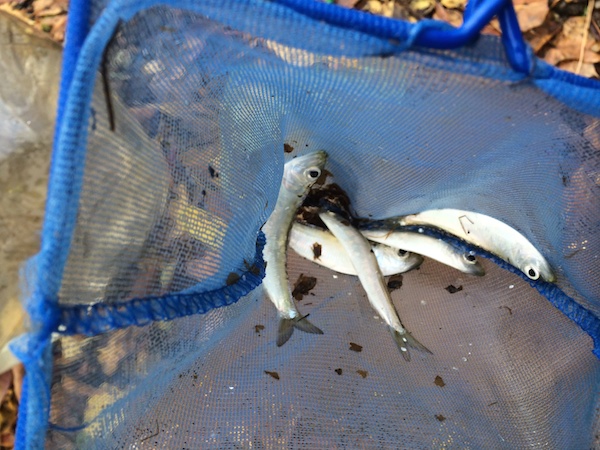 Location: Dennings Point, 200 yards south of Long Dock Rd. Parking Lot, Beacon, Dutchess County Area: Forested, Beach with large piping entering river. Believe area mostly used for sightseeing and fishing. Found a homemade crab trap on the beach! Surrounding Land Use: Nature preserve with few buildings, 50% forested; 50% beach; Sampling Site: Beach, covered with vegetation, rocky & sandyWater Depth @ sampling site: 3 ft.Water: ChoppyITEMTimeTimeReading 1Reading 2CommentsPhysical  Air Temperature1:45 PM1:45 PM60F20CWind Speed1:23 PM1:23 PM4 BeaufortCloud CoverMostly Mostly 51-75%Weather todayRain off and on, windRain off and on, windRain off and on, windRain off and on, windRain off and on, windWeather recentlySome rain previous 2 days - humidSome rain previous 2 days - humidSome rain previous 2 days - humidSome rain previous 2 days - humidSome rain previous 2 days - humidWater Temperature-Depth 0.1 ft.2:30 PM21C21CWater calmyesTurbidity -Secchi disk1:40 PM24 cm25 cm24 cm25 cm24.5averageChlorophyll1:29 PM2.02.0ChemicalDO (drop count kit)1:30 PM2:00 PM11 mg/L12 mg/L11 mg/L12 mg/L21C21C120%130%pH – color match test kit2:12 PM2:23 PM5.5*5.5*5.5*5.5**believes not working wellSalinity - quantabs2:00 PMLR 5.5HR 2.5LR 5.5HR 2.5303 Cl- ppm380 Cl- ppm547 ppm TS686 ppm TSFish Catch20 ft. X4 seine – 1 pull Number –20 Species –AlewifeSpecies –AlewifeCPUE - Diversity – 1Seine Total catch20Tides1:29 PM32.9 cm32.9 cmCurrents1:23 PM300cm/30 sec300cm/30 sec10 cm/sec0.19 kts2:20 PM500 cm/30 sec500 cm/30 sec16.6 cm/sec0.32 ktsCore Sample – no actual core but sediment in areaCommonGravelAbundantSlagAbundantSlagBoats1:30 PMCanoe Canoe yellow light